RENCANA PEMBELAJARAN SEMESTER(RPS)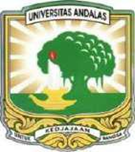 SOSIOLOGI KELUARGAISS 378PENGAMPU MATA KULIAHDR. MAIHASNI, M.SiDRA. FACHRINA, M.SiPROGRAM STUDI SOSIOLOGIFAKULTAS ILMU SOSIAL DAN ILMU POLITIKUNIVERSITAS ANDALASPADANG 2021LATAR BELAKANGDalam struktur kurikulum mata kuliah Sosiologi Keluarga merupakan mata kuliah wajib yang termasuk kepada mata kuliah keahlian berkarya.  Mata kuliah ini bertujuan membantu mahasiswa memperoleh gambaran relevansi dan kegunaan beberapa Perpektif Sosiologi Keluarga, dalam rangka tugas akademik secara terintegrasi untuk pendamping dalam analisa-analisa mengenai keluarga.PERENCANAAN PEMBELAJARANDeskripsi Singkat MatakuliahMata kuliah ini akan membahas pengertian dan ruang lingkup Sosiologi Keluarga, fungsi-fungsi keluarga dan seleksi jodoh bentuk-bentuk perkawinan, garis keturunan, hubungan-hubungan dalam keluarga, sosialisasi, sistem kekerabatan, penyimpangan keluarga, disorganisasi keluarga dan perceraian, keluarga dan perubahan sosial. Di samping itu juga dibahas mengenai keluarga Indonesia dan Minangkabau kontemporerTujuan PembelajaranMata kuliah ini bertujuan untuk memberikan kemampuan kepada mahasiswa dalam memahami, menjelaskan, dan menganalisis fenomena yang terjadi dalam keluarga melalui berbagai kajian teori, konsep dan contoh-contoh kasus yang ada dalam masyarakat.Setelah mengikuti mata kuliah ini, mahasiswa diharapkan memiliki kemampuan dalam :Mampu mengetahui konsep-konsep utama yang dipakai untuk menganalisis keluargaMampu mengetahui dan memahami perspektif sosiologi dalam mengkaji keluarga.Mampu memahami pentingnya kajian Sosiologi terhadap pengelolaan   kehidupan keluargaCapaian Pembelajaran (Learning Outcomes) dan Kemampuan Akhir yang  DiharapkanMenjelaskan pengertian dan ruang lingkup Sosiologi Keluarga.Menjelaskan fungsi-fungsi keluargaMenjelaskan seleksi jodohMenjelaskan bentuk-bentuk perkawinanMenjelaskan garis keturunan dan tempat tinggal setelah menikahMenjelaskan hubungan-hubungan dalam keluargaMenjelaskan perkembangan anak dan sosialisasiMenjelaskan penyimpangan keluarga, disorganisasi keluarga dan perceraianMenjelaskan keluarga dan perubahan sosialMenjelaskan keluarga Indonesia dan Minangkabau kontemporerBahan Kajian (Materi Ajar) dan Daftar ReferensiGoode, 2001, William.J, Sosiologi keluarga, Bina Aksara, Jakarta.Su’adah,2005, Sosiologi Keluarga, Universitas Muhammadyah Malang, Malang.Khairuddin, 2002, Sosiologi keluarga, Liberty, Yogyakarta.Suhendi, Hendi dan Ramdani Wahyu, 2001, Sosiologi Keluarga, CV Pustaka Setia, Bandung. Ihromi.T.O, 1999, Bunga Rampai Sosiologi Keluarga, Yayasan Obor Indonesia, Jakarta. Horton, Paul B, 1984,Sosiologi Jilid I, Erlangga, Jakarta. Gelles, Richard J,Contemporary Families, A Sociological View, Sage Publications, London.Sanderson, Stephen K, 1993, Sosiologi Makro: Sebuah Pendekatan terhadap Realitas Sosial, Rajawali, Jakarta      Metode Pembelajaran dan Alokasi WaktuPengalaman Belajar Mahasiswa Peserta kuliah dibagi ke dalam kelompok-kelompok yang jumlahnya sebanyak topik perkuliahan. Kelompok mendiskusikan materi dengan topik yang sudah ditunjuk oleh dosen lalu kemudian menyusun materi presentasi dalam bentuk slide power point. Tugas presentasi kelompok ini dimaksudkan agar mahasiswa memiliki pengalaman dalam diskusi dan bekerja secara tim (team work). Pengertian dan pemahaman kelompok tentang materi perkuliahan nanti akan diverifikasi dengan pemahaman dan pengertian peserta kuliah. Dengan demikian pemahaman peserta kuliah/mahasiswa akan topik pembelajaran semakin disempurnakan lewat diskusi kelompok ini. Kriteria (Indikator) PenilaianKriteria penilaian  dalam mata kuliah ini menggunakan prinsip  kriteria otentik,  objektif, dan akuntabel yang  dilakukan  secara  terintegrasi. Kriteria menunjuk pada standar keberhasilan mahasiswa dalam sebuah tahapan pembelajaran, dengan unsur-unsur yang menunjukkan kualitas kinerja mahasiswa.Bobot penilaianNorma Akademik(1) kehadiran mahasiswa dalam pembelajaran minimal 75% dari total pertemuan kuliah yang terlaksana, (2) kegiatan  pembelajaran  sesuai jadwal  resmi  dan jika terjadi perubahan  ditetapkan bersama antara dosen dan mahasiswa, (3) toleransi keterlambatan 15 menit, (4) selama proses pembelajaran berlangsung HP dimatikan, (5) pengumpulan tugas ditetapkan sesuai jadwal, (6) yang berhalangan hadir karena sakit (harus ada keterangan sakit/surat pemberitahuan sakit) dan halangan lainnya harus menghubungi dosen sebelum perkuliahan, (7) berpakaian sopan dan bersepatu dalam perkuliahan, pakai baju/kameja putih dan celana hitam untuk pria dan rok hitam bagi perempuan pada saat UTS dan UAS, (8) kecurangan dalam ujian, nilai mata kuliah yang bersangkutan nol, dan norma akademik lainnyaRancangan Tugas Mahasiswa Tugas presentasi kelompok bertujuan memberi pengalaman dan latihan kerja tim (team work) dan keterampilan menyampaikan gagasan secara sistematis serta keterampilan pembelajaran multimedia kepada mahasiswa. Kelompok menyiapkan bahan presentasi dalam bentuk powerpoint, yang setelah dipresentasikan dan memperoleh masukan pada saat diskusi, lalu kelompok menyempurnakannya dalam output paper/makalah (10-15 halaman, format 1,5 spasi), diserahkan kepada dosen satu minggu setelah tampil presentasi.Kelompok yang bertugas mempresentasikan bahan dan materinya, lalu memberi kesempatan kepada mahasiswa untuk menanggapi, bertanya, mengulas serta ikut menambahkan jawaban dan pendapat yang berkembang selama diskusi.  Paper/makalah tersebut berisikan pendahuluan, pembahasan dan kesimpulan serta daftar referensi. Bagian pembahasan dapat ditambah dan dielaborasi kepada sub-subjudul yang lebih rinci lagi. Paper/makalah tersebut ditulis dengan spasi 1,5 dengan font 12 pt huruf Arial/Time New Roman pada kertas ukuran A4 dan kemudian dijilid dengan sampul berwarna orange. Bentuk dan kualitas paper/makalah akan menentukan nilai yang akan diperoleh kelompok bersangkutan.Tabel 1. RPS Mata Kuliah Sosiologi KeluargaPelaksanaan Perkuliahan  2 SKSTabel 2. Rancangan Tugas MahasiswaNoModel BelajarYang Dilakukan MahasiswaYang Dilakukan Dosen1Small Group Discussionmembentuk kelompok (5-10)memilih bahan diskusimepresentasikan paper dan mendiskusikan di kelasMenjadi moderatorMembuat rancangan ba-han dikusi dan aturan diskusi.Mengulas pada setiap akhir sesion diskusi mahasiswa. NoKomponen PenilaianBobot (%)1Penilaian HasilUTS35UAS352Penilaian ProsesDimensi Interapersonal skill10Atribut Interpsersonal softskill10Dimensi sikap dan tata nilai10TOTAL100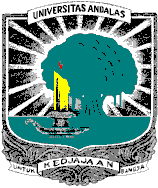 RENCANA PEMBELAJARAN SEMESTER (RPS)PROGRAM STUDI : SosiologiFAKULTAS /PPs:      ISIP  UNIVERSITAS ANDALASRENCANA PEMBELAJARAN SEMESTER (RPS)PROGRAM STUDI : SosiologiFAKULTAS /PPs:      ISIP  UNIVERSITAS ANDALASRENCANA PEMBELAJARAN SEMESTER (RPS)PROGRAM STUDI : SosiologiFAKULTAS /PPs:      ISIP  UNIVERSITAS ANDALASRENCANA PEMBELAJARAN SEMESTER (RPS)PROGRAM STUDI : SosiologiFAKULTAS /PPs:      ISIP  UNIVERSITAS ANDALASRENCANA PEMBELAJARAN SEMESTER (RPS)PROGRAM STUDI : SosiologiFAKULTAS /PPs:      ISIP  UNIVERSITAS ANDALASRENCANA PEMBELAJARAN SEMESTER (RPS)PROGRAM STUDI : SosiologiFAKULTAS /PPs:      ISIP  UNIVERSITAS ANDALASRENCANA PEMBELAJARAN SEMESTER (RPS)PROGRAM STUDI : SosiologiFAKULTAS /PPs:      ISIP  UNIVERSITAS ANDALASRENCANA PEMBELAJARAN SEMESTER (RPS)PROGRAM STUDI : SosiologiFAKULTAS /PPs:      ISIP  UNIVERSITAS ANDALASRENCANA PEMBELAJARAN SEMESTER (RPS)PROGRAM STUDI : SosiologiFAKULTAS /PPs:      ISIP  UNIVERSITAS ANDALASRENCANA PEMBELAJARAN SEMESTER (RPS)PROGRAM STUDI : SosiologiFAKULTAS /PPs:      ISIP  UNIVERSITAS ANDALASRENCANA PEMBELAJARAN SEMESTER (RPS)PROGRAM STUDI : SosiologiFAKULTAS /PPs:      ISIP  UNIVERSITAS ANDALASRENCANA PEMBELAJARAN SEMESTER (RPS)PROGRAM STUDI : SosiologiFAKULTAS /PPs:      ISIP  UNIVERSITAS ANDALASKODEKODEKODERumpun MKRumpun MKBOBOT (sks)SEMESTERTgl PenyusunanMetodelogi PenelitianMetodelogi PenelitianMetodelogi PenelitianMetodelogi PenelitianMetodelogi PenelitianISS 378ISS 378ISS 378Matakuliah BerkaryaMatakuliah Berkarya3412-10-2021OTORISASIOTORISASIOTORISASIOTORISASIOTORISASIDosen Pengembang RPSDosen Pengembang RPSDosen Pengembang RPSDosen Pengembang RPSKoordinator Rumpun MKKoordinator Rumpun MKKa Program StudiKa Program StudiOTORISASIOTORISASIOTORISASIOTORISASIOTORISASItanda tangantanda tangantanda tangantanda tangantanda tangantanda tangantanda tangantanda tanganCapaian Pembelajaran (CP)Catatan :S : SikapP : PengetahuanKU : Keterampilan UmumKK : Keterampilan KhususCapaian Pembelajaran (CP)Catatan :S : SikapP : PengetahuanKU : Keterampilan UmumKK : Keterampilan KhususCP Program Studi         CP Program Studi         CP Program Studi         CP Program Studi         Capaian Pembelajaran (CP)Catatan :S : SikapP : PengetahuanKU : Keterampilan UmumKK : Keterampilan KhususCapaian Pembelajaran (CP)Catatan :S : SikapP : PengetahuanKU : Keterampilan UmumKK : Keterampilan KhususS6Menunjukkan sikap bertanggungjawab atas pekerjaan di bidang keahliannya secara mandiriMenunjukkan sikap bertanggungjawab atas pekerjaan di bidang keahliannya secara mandiriMenunjukkan sikap bertanggungjawab atas pekerjaan di bidang keahliannya secara mandiriMenunjukkan sikap bertanggungjawab atas pekerjaan di bidang keahliannya secara mandiriMenunjukkan sikap bertanggungjawab atas pekerjaan di bidang keahliannya secara mandiriMenunjukkan sikap bertanggungjawab atas pekerjaan di bidang keahliannya secara mandiriMenunjukkan sikap bertanggungjawab atas pekerjaan di bidang keahliannya secara mandiriMenunjukkan sikap bertanggungjawab atas pekerjaan di bidang keahliannya secara mandiriMenunjukkan sikap bertanggungjawab atas pekerjaan di bidang keahliannya secara mandiriMenunjukkan sikap bertanggungjawab atas pekerjaan di bidang keahliannya secara mandiriCapaian Pembelajaran (CP)Catatan :S : SikapP : PengetahuanKU : Keterampilan UmumKK : Keterampilan KhususCapaian Pembelajaran (CP)Catatan :S : SikapP : PengetahuanKU : Keterampilan UmumKK : Keterampilan KhususP1Mampu memformulasikan permasalahan di masyarakat berdasarkan konsep SosiologiMampu memformulasikan permasalahan di masyarakat berdasarkan konsep SosiologiMampu memformulasikan permasalahan di masyarakat berdasarkan konsep SosiologiMampu memformulasikan permasalahan di masyarakat berdasarkan konsep SosiologiMampu memformulasikan permasalahan di masyarakat berdasarkan konsep SosiologiMampu memformulasikan permasalahan di masyarakat berdasarkan konsep SosiologiMampu memformulasikan permasalahan di masyarakat berdasarkan konsep SosiologiMampu memformulasikan permasalahan di masyarakat berdasarkan konsep SosiologiMampu memformulasikan permasalahan di masyarakat berdasarkan konsep SosiologiMampu memformulasikan permasalahan di masyarakat berdasarkan konsep SosiologiCapaian Pembelajaran (CP)Catatan :S : SikapP : PengetahuanKU : Keterampilan UmumKK : Keterampilan KhususCapaian Pembelajaran (CP)Catatan :S : SikapP : PengetahuanKU : Keterampilan UmumKK : Keterampilan KhususP3Mamp  Mampu memahami pentingnya kajian Sosiologi terhadap pengelolaan   kehidupan keluargaMamp  Mampu memahami pentingnya kajian Sosiologi terhadap pengelolaan   kehidupan keluargaMamp  Mampu memahami pentingnya kajian Sosiologi terhadap pengelolaan   kehidupan keluargaMamp  Mampu memahami pentingnya kajian Sosiologi terhadap pengelolaan   kehidupan keluargaMamp  Mampu memahami pentingnya kajian Sosiologi terhadap pengelolaan   kehidupan keluargaMamp  Mampu memahami pentingnya kajian Sosiologi terhadap pengelolaan   kehidupan keluargaMamp  Mampu memahami pentingnya kajian Sosiologi terhadap pengelolaan   kehidupan keluargaMamp  Mampu memahami pentingnya kajian Sosiologi terhadap pengelolaan   kehidupan keluargaMamp  Mampu memahami pentingnya kajian Sosiologi terhadap pengelolaan   kehidupan keluargaMamp  Mampu memahami pentingnya kajian Sosiologi terhadap pengelolaan   kehidupan keluargaCapaian Pembelajaran (CP)Catatan :S : SikapP : PengetahuanKU : Keterampilan UmumKK : Keterampilan KhususCapaian Pembelajaran (CP)Catatan :S : SikapP : PengetahuanKU : Keterampilan UmumKK : Keterampilan KhususKU1Mampu menerapkan pemikiran logis, kritis, sistematis dan inovatif dalam konteks meimplementasi perspektif Sosiologi Keluarga untuk memahami persoalan dalam mayarakatMampu menerapkan pemikiran logis, kritis, sistematis dan inovatif dalam konteks meimplementasi perspektif Sosiologi Keluarga untuk memahami persoalan dalam mayarakatMampu menerapkan pemikiran logis, kritis, sistematis dan inovatif dalam konteks meimplementasi perspektif Sosiologi Keluarga untuk memahami persoalan dalam mayarakatMampu menerapkan pemikiran logis, kritis, sistematis dan inovatif dalam konteks meimplementasi perspektif Sosiologi Keluarga untuk memahami persoalan dalam mayarakatMampu menerapkan pemikiran logis, kritis, sistematis dan inovatif dalam konteks meimplementasi perspektif Sosiologi Keluarga untuk memahami persoalan dalam mayarakatMampu menerapkan pemikiran logis, kritis, sistematis dan inovatif dalam konteks meimplementasi perspektif Sosiologi Keluarga untuk memahami persoalan dalam mayarakatMampu menerapkan pemikiran logis, kritis, sistematis dan inovatif dalam konteks meimplementasi perspektif Sosiologi Keluarga untuk memahami persoalan dalam mayarakatMampu menerapkan pemikiran logis, kritis, sistematis dan inovatif dalam konteks meimplementasi perspektif Sosiologi Keluarga untuk memahami persoalan dalam mayarakatMampu menerapkan pemikiran logis, kritis, sistematis dan inovatif dalam konteks meimplementasi perspektif Sosiologi Keluarga untuk memahami persoalan dalam mayarakatMampu menerapkan pemikiran logis, kritis, sistematis dan inovatif dalam konteks meimplementasi perspektif Sosiologi Keluarga untuk memahami persoalan dalam mayarakatCapaian Pembelajaran (CP)Catatan :S : SikapP : PengetahuanKU : Keterampilan UmumKK : Keterampilan KhususCapaian Pembelajaran (CP)Catatan :S : SikapP : PengetahuanKU : Keterampilan UmumKK : Keterampilan KhususCP Mata Kuliah             CP Mata Kuliah             CP Mata Kuliah             CP Mata Kuliah             Capaian Pembelajaran (CP)Catatan :S : SikapP : PengetahuanKU : Keterampilan UmumKK : Keterampilan KhususCapaian Pembelajaran (CP)Catatan :S : SikapP : PengetahuanKU : Keterampilan UmumKK : Keterampilan Khusus1Mampu mengetahui dan memahami konsep-konsep utama yang dipakai untuk menganalisis keluarga (P1)Mampu mengetahui dan memahami konsep-konsep utama yang dipakai untuk menganalisis keluarga (P1)Mampu mengetahui dan memahami konsep-konsep utama yang dipakai untuk menganalisis keluarga (P1)Mampu mengetahui dan memahami konsep-konsep utama yang dipakai untuk menganalisis keluarga (P1)Mampu mengetahui dan memahami konsep-konsep utama yang dipakai untuk menganalisis keluarga (P1)Mampu mengetahui dan memahami konsep-konsep utama yang dipakai untuk menganalisis keluarga (P1)Mampu mengetahui dan memahami konsep-konsep utama yang dipakai untuk menganalisis keluarga (P1)Mampu mengetahui dan memahami konsep-konsep utama yang dipakai untuk menganalisis keluarga (P1)Mampu mengetahui dan memahami konsep-konsep utama yang dipakai untuk menganalisis keluarga (P1)Mampu mengetahui dan memahami konsep-konsep utama yang dipakai untuk menganalisis keluarga (P1)Capaian Pembelajaran (CP)Catatan :S : SikapP : PengetahuanKU : Keterampilan UmumKK : Keterampilan KhususCapaian Pembelajaran (CP)Catatan :S : SikapP : PengetahuanKU : Keterampilan UmumKK : Keterampilan Khusus2Mampu mengetahui dan memahami perspektif sosiologi dalam mengkaji keluarga (KU1)Mampu mengetahui dan memahami perspektif sosiologi dalam mengkaji keluarga (KU1)Mampu mengetahui dan memahami perspektif sosiologi dalam mengkaji keluarga (KU1)Mampu mengetahui dan memahami perspektif sosiologi dalam mengkaji keluarga (KU1)Mampu mengetahui dan memahami perspektif sosiologi dalam mengkaji keluarga (KU1)Mampu mengetahui dan memahami perspektif sosiologi dalam mengkaji keluarga (KU1)Mampu mengetahui dan memahami perspektif sosiologi dalam mengkaji keluarga (KU1)Mampu mengetahui dan memahami perspektif sosiologi dalam mengkaji keluarga (KU1)Mampu mengetahui dan memahami perspektif sosiologi dalam mengkaji keluarga (KU1)Mampu mengetahui dan memahami perspektif sosiologi dalam mengkaji keluarga (KU1)Capaian Pembelajaran (CP)Catatan :S : SikapP : PengetahuanKU : Keterampilan UmumKK : Keterampilan KhususCapaian Pembelajaran (CP)Catatan :S : SikapP : PengetahuanKU : Keterampilan UmumKK : Keterampilan Khusus3Mamp   Mampu memahami pentingnya kajian Sosiologi terhadap pengelolaan   kehidupan keluarga  (KK4);Mamp   Mampu memahami pentingnya kajian Sosiologi terhadap pengelolaan   kehidupan keluarga  (KK4);Mamp   Mampu memahami pentingnya kajian Sosiologi terhadap pengelolaan   kehidupan keluarga  (KK4);Mamp   Mampu memahami pentingnya kajian Sosiologi terhadap pengelolaan   kehidupan keluarga  (KK4);Mamp   Mampu memahami pentingnya kajian Sosiologi terhadap pengelolaan   kehidupan keluarga  (KK4);Mamp   Mampu memahami pentingnya kajian Sosiologi terhadap pengelolaan   kehidupan keluarga  (KK4);Mamp   Mampu memahami pentingnya kajian Sosiologi terhadap pengelolaan   kehidupan keluarga  (KK4);Mamp   Mampu memahami pentingnya kajian Sosiologi terhadap pengelolaan   kehidupan keluarga  (KK4);Mamp   Mampu memahami pentingnya kajian Sosiologi terhadap pengelolaan   kehidupan keluarga  (KK4);Mamp   Mampu memahami pentingnya kajian Sosiologi terhadap pengelolaan   kehidupan keluarga  (KK4);Deskripsi SingkatMata KuliahDeskripsi SingkatMata KuliahMata kuliah ini akan membahas pengertian dan ruang lingkup Sosiologi Keluarga, fungsi-fungsi keluarga dan seleksi jodoh bentuk-bentuk perkawinan, garis keturunan, hubungan-hubungan dalam keluarga, sosialisasi, sistem kekerabatan, penyimpangan keluarga, disorganisasi keluarga dan perceraian, keluarga dan perubahan sosial. Di samping itu juga dibahas mengenai keluarga Indonesia dan Minangkabau kontemporerMata kuliah ini akan membahas pengertian dan ruang lingkup Sosiologi Keluarga, fungsi-fungsi keluarga dan seleksi jodoh bentuk-bentuk perkawinan, garis keturunan, hubungan-hubungan dalam keluarga, sosialisasi, sistem kekerabatan, penyimpangan keluarga, disorganisasi keluarga dan perceraian, keluarga dan perubahan sosial. Di samping itu juga dibahas mengenai keluarga Indonesia dan Minangkabau kontemporerMata kuliah ini akan membahas pengertian dan ruang lingkup Sosiologi Keluarga, fungsi-fungsi keluarga dan seleksi jodoh bentuk-bentuk perkawinan, garis keturunan, hubungan-hubungan dalam keluarga, sosialisasi, sistem kekerabatan, penyimpangan keluarga, disorganisasi keluarga dan perceraian, keluarga dan perubahan sosial. Di samping itu juga dibahas mengenai keluarga Indonesia dan Minangkabau kontemporerMata kuliah ini akan membahas pengertian dan ruang lingkup Sosiologi Keluarga, fungsi-fungsi keluarga dan seleksi jodoh bentuk-bentuk perkawinan, garis keturunan, hubungan-hubungan dalam keluarga, sosialisasi, sistem kekerabatan, penyimpangan keluarga, disorganisasi keluarga dan perceraian, keluarga dan perubahan sosial. Di samping itu juga dibahas mengenai keluarga Indonesia dan Minangkabau kontemporerMata kuliah ini akan membahas pengertian dan ruang lingkup Sosiologi Keluarga, fungsi-fungsi keluarga dan seleksi jodoh bentuk-bentuk perkawinan, garis keturunan, hubungan-hubungan dalam keluarga, sosialisasi, sistem kekerabatan, penyimpangan keluarga, disorganisasi keluarga dan perceraian, keluarga dan perubahan sosial. Di samping itu juga dibahas mengenai keluarga Indonesia dan Minangkabau kontemporerMata kuliah ini akan membahas pengertian dan ruang lingkup Sosiologi Keluarga, fungsi-fungsi keluarga dan seleksi jodoh bentuk-bentuk perkawinan, garis keturunan, hubungan-hubungan dalam keluarga, sosialisasi, sistem kekerabatan, penyimpangan keluarga, disorganisasi keluarga dan perceraian, keluarga dan perubahan sosial. Di samping itu juga dibahas mengenai keluarga Indonesia dan Minangkabau kontemporerMata kuliah ini akan membahas pengertian dan ruang lingkup Sosiologi Keluarga, fungsi-fungsi keluarga dan seleksi jodoh bentuk-bentuk perkawinan, garis keturunan, hubungan-hubungan dalam keluarga, sosialisasi, sistem kekerabatan, penyimpangan keluarga, disorganisasi keluarga dan perceraian, keluarga dan perubahan sosial. Di samping itu juga dibahas mengenai keluarga Indonesia dan Minangkabau kontemporerMata kuliah ini akan membahas pengertian dan ruang lingkup Sosiologi Keluarga, fungsi-fungsi keluarga dan seleksi jodoh bentuk-bentuk perkawinan, garis keturunan, hubungan-hubungan dalam keluarga, sosialisasi, sistem kekerabatan, penyimpangan keluarga, disorganisasi keluarga dan perceraian, keluarga dan perubahan sosial. Di samping itu juga dibahas mengenai keluarga Indonesia dan Minangkabau kontemporerMata kuliah ini akan membahas pengertian dan ruang lingkup Sosiologi Keluarga, fungsi-fungsi keluarga dan seleksi jodoh bentuk-bentuk perkawinan, garis keturunan, hubungan-hubungan dalam keluarga, sosialisasi, sistem kekerabatan, penyimpangan keluarga, disorganisasi keluarga dan perceraian, keluarga dan perubahan sosial. Di samping itu juga dibahas mengenai keluarga Indonesia dan Minangkabau kontemporerMata kuliah ini akan membahas pengertian dan ruang lingkup Sosiologi Keluarga, fungsi-fungsi keluarga dan seleksi jodoh bentuk-bentuk perkawinan, garis keturunan, hubungan-hubungan dalam keluarga, sosialisasi, sistem kekerabatan, penyimpangan keluarga, disorganisasi keluarga dan perceraian, keluarga dan perubahan sosial. Di samping itu juga dibahas mengenai keluarga Indonesia dan Minangkabau kontemporerMata kuliah ini akan membahas pengertian dan ruang lingkup Sosiologi Keluarga, fungsi-fungsi keluarga dan seleksi jodoh bentuk-bentuk perkawinan, garis keturunan, hubungan-hubungan dalam keluarga, sosialisasi, sistem kekerabatan, penyimpangan keluarga, disorganisasi keluarga dan perceraian, keluarga dan perubahan sosial. Di samping itu juga dibahas mengenai keluarga Indonesia dan Minangkabau kontemporerMateri Pembelajaran/ Pokok BahasanMateri Pembelajaran/ Pokok BahasanPengertian dan ruang lingkup Sosiologi Keluarga.Fungsi-fungsi keluargaSeleksi jodohBentuk-bentuk perkawinanGaris keturunan dan tempat tinggal setelah menikahHubungan-hubungan dalam keluargaPerkembangan anak dan sosialisasiPenyimpangan keluarga, disorganisasi keluarga dan perceraianKeluarga dan perubahan sosialKeluarga Indonesia dan Minangkabau kontemporerPengertian dan ruang lingkup Sosiologi Keluarga.Fungsi-fungsi keluargaSeleksi jodohBentuk-bentuk perkawinanGaris keturunan dan tempat tinggal setelah menikahHubungan-hubungan dalam keluargaPerkembangan anak dan sosialisasiPenyimpangan keluarga, disorganisasi keluarga dan perceraianKeluarga dan perubahan sosialKeluarga Indonesia dan Minangkabau kontemporerPengertian dan ruang lingkup Sosiologi Keluarga.Fungsi-fungsi keluargaSeleksi jodohBentuk-bentuk perkawinanGaris keturunan dan tempat tinggal setelah menikahHubungan-hubungan dalam keluargaPerkembangan anak dan sosialisasiPenyimpangan keluarga, disorganisasi keluarga dan perceraianKeluarga dan perubahan sosialKeluarga Indonesia dan Minangkabau kontemporerPengertian dan ruang lingkup Sosiologi Keluarga.Fungsi-fungsi keluargaSeleksi jodohBentuk-bentuk perkawinanGaris keturunan dan tempat tinggal setelah menikahHubungan-hubungan dalam keluargaPerkembangan anak dan sosialisasiPenyimpangan keluarga, disorganisasi keluarga dan perceraianKeluarga dan perubahan sosialKeluarga Indonesia dan Minangkabau kontemporerPengertian dan ruang lingkup Sosiologi Keluarga.Fungsi-fungsi keluargaSeleksi jodohBentuk-bentuk perkawinanGaris keturunan dan tempat tinggal setelah menikahHubungan-hubungan dalam keluargaPerkembangan anak dan sosialisasiPenyimpangan keluarga, disorganisasi keluarga dan perceraianKeluarga dan perubahan sosialKeluarga Indonesia dan Minangkabau kontemporerPengertian dan ruang lingkup Sosiologi Keluarga.Fungsi-fungsi keluargaSeleksi jodohBentuk-bentuk perkawinanGaris keturunan dan tempat tinggal setelah menikahHubungan-hubungan dalam keluargaPerkembangan anak dan sosialisasiPenyimpangan keluarga, disorganisasi keluarga dan perceraianKeluarga dan perubahan sosialKeluarga Indonesia dan Minangkabau kontemporerPengertian dan ruang lingkup Sosiologi Keluarga.Fungsi-fungsi keluargaSeleksi jodohBentuk-bentuk perkawinanGaris keturunan dan tempat tinggal setelah menikahHubungan-hubungan dalam keluargaPerkembangan anak dan sosialisasiPenyimpangan keluarga, disorganisasi keluarga dan perceraianKeluarga dan perubahan sosialKeluarga Indonesia dan Minangkabau kontemporerPengertian dan ruang lingkup Sosiologi Keluarga.Fungsi-fungsi keluargaSeleksi jodohBentuk-bentuk perkawinanGaris keturunan dan tempat tinggal setelah menikahHubungan-hubungan dalam keluargaPerkembangan anak dan sosialisasiPenyimpangan keluarga, disorganisasi keluarga dan perceraianKeluarga dan perubahan sosialKeluarga Indonesia dan Minangkabau kontemporerPengertian dan ruang lingkup Sosiologi Keluarga.Fungsi-fungsi keluargaSeleksi jodohBentuk-bentuk perkawinanGaris keturunan dan tempat tinggal setelah menikahHubungan-hubungan dalam keluargaPerkembangan anak dan sosialisasiPenyimpangan keluarga, disorganisasi keluarga dan perceraianKeluarga dan perubahan sosialKeluarga Indonesia dan Minangkabau kontemporerPengertian dan ruang lingkup Sosiologi Keluarga.Fungsi-fungsi keluargaSeleksi jodohBentuk-bentuk perkawinanGaris keturunan dan tempat tinggal setelah menikahHubungan-hubungan dalam keluargaPerkembangan anak dan sosialisasiPenyimpangan keluarga, disorganisasi keluarga dan perceraianKeluarga dan perubahan sosialKeluarga Indonesia dan Minangkabau kontemporerPengertian dan ruang lingkup Sosiologi Keluarga.Fungsi-fungsi keluargaSeleksi jodohBentuk-bentuk perkawinanGaris keturunan dan tempat tinggal setelah menikahHubungan-hubungan dalam keluargaPerkembangan anak dan sosialisasiPenyimpangan keluarga, disorganisasi keluarga dan perceraianKeluarga dan perubahan sosialKeluarga Indonesia dan Minangkabau kontemporerPustakaPustakaUtama :Utama :PustakaPustakaGoode, 2001, William.J, Sosiologi keluarga, Bina Aksara, Jakarta.Su’adah,2005, Sosiologi Keluarga, Universitas Muhammadyah Malang, Malang.Khairuddin, 2002, Sosiologi keluarga, Liberty, Yogyakarta.Suhendi, Hendi dan Ramdani Wahyu, 2001, Sosiologi Keluarga, CV Pustaka Setia, Bandung. Ihromi.T.O, 1999, Bunga Rampai Sosiologi Keluarga, Yayasan Obor Indonesia, Jakarta. Horton, Paul B, 1984,Sosiologi Jilid I, Erlangga, Jakarta. Goode, 2001, William.J, Sosiologi keluarga, Bina Aksara, Jakarta.Su’adah,2005, Sosiologi Keluarga, Universitas Muhammadyah Malang, Malang.Khairuddin, 2002, Sosiologi keluarga, Liberty, Yogyakarta.Suhendi, Hendi dan Ramdani Wahyu, 2001, Sosiologi Keluarga, CV Pustaka Setia, Bandung. Ihromi.T.O, 1999, Bunga Rampai Sosiologi Keluarga, Yayasan Obor Indonesia, Jakarta. Horton, Paul B, 1984,Sosiologi Jilid I, Erlangga, Jakarta. Goode, 2001, William.J, Sosiologi keluarga, Bina Aksara, Jakarta.Su’adah,2005, Sosiologi Keluarga, Universitas Muhammadyah Malang, Malang.Khairuddin, 2002, Sosiologi keluarga, Liberty, Yogyakarta.Suhendi, Hendi dan Ramdani Wahyu, 2001, Sosiologi Keluarga, CV Pustaka Setia, Bandung. Ihromi.T.O, 1999, Bunga Rampai Sosiologi Keluarga, Yayasan Obor Indonesia, Jakarta. Horton, Paul B, 1984,Sosiologi Jilid I, Erlangga, Jakarta. Goode, 2001, William.J, Sosiologi keluarga, Bina Aksara, Jakarta.Su’adah,2005, Sosiologi Keluarga, Universitas Muhammadyah Malang, Malang.Khairuddin, 2002, Sosiologi keluarga, Liberty, Yogyakarta.Suhendi, Hendi dan Ramdani Wahyu, 2001, Sosiologi Keluarga, CV Pustaka Setia, Bandung. Ihromi.T.O, 1999, Bunga Rampai Sosiologi Keluarga, Yayasan Obor Indonesia, Jakarta. Horton, Paul B, 1984,Sosiologi Jilid I, Erlangga, Jakarta. Goode, 2001, William.J, Sosiologi keluarga, Bina Aksara, Jakarta.Su’adah,2005, Sosiologi Keluarga, Universitas Muhammadyah Malang, Malang.Khairuddin, 2002, Sosiologi keluarga, Liberty, Yogyakarta.Suhendi, Hendi dan Ramdani Wahyu, 2001, Sosiologi Keluarga, CV Pustaka Setia, Bandung. Ihromi.T.O, 1999, Bunga Rampai Sosiologi Keluarga, Yayasan Obor Indonesia, Jakarta. Horton, Paul B, 1984,Sosiologi Jilid I, Erlangga, Jakarta. Goode, 2001, William.J, Sosiologi keluarga, Bina Aksara, Jakarta.Su’adah,2005, Sosiologi Keluarga, Universitas Muhammadyah Malang, Malang.Khairuddin, 2002, Sosiologi keluarga, Liberty, Yogyakarta.Suhendi, Hendi dan Ramdani Wahyu, 2001, Sosiologi Keluarga, CV Pustaka Setia, Bandung. Ihromi.T.O, 1999, Bunga Rampai Sosiologi Keluarga, Yayasan Obor Indonesia, Jakarta. Horton, Paul B, 1984,Sosiologi Jilid I, Erlangga, Jakarta. Goode, 2001, William.J, Sosiologi keluarga, Bina Aksara, Jakarta.Su’adah,2005, Sosiologi Keluarga, Universitas Muhammadyah Malang, Malang.Khairuddin, 2002, Sosiologi keluarga, Liberty, Yogyakarta.Suhendi, Hendi dan Ramdani Wahyu, 2001, Sosiologi Keluarga, CV Pustaka Setia, Bandung. Ihromi.T.O, 1999, Bunga Rampai Sosiologi Keluarga, Yayasan Obor Indonesia, Jakarta. Horton, Paul B, 1984,Sosiologi Jilid I, Erlangga, Jakarta. Goode, 2001, William.J, Sosiologi keluarga, Bina Aksara, Jakarta.Su’adah,2005, Sosiologi Keluarga, Universitas Muhammadyah Malang, Malang.Khairuddin, 2002, Sosiologi keluarga, Liberty, Yogyakarta.Suhendi, Hendi dan Ramdani Wahyu, 2001, Sosiologi Keluarga, CV Pustaka Setia, Bandung. Ihromi.T.O, 1999, Bunga Rampai Sosiologi Keluarga, Yayasan Obor Indonesia, Jakarta. Horton, Paul B, 1984,Sosiologi Jilid I, Erlangga, Jakarta. Goode, 2001, William.J, Sosiologi keluarga, Bina Aksara, Jakarta.Su’adah,2005, Sosiologi Keluarga, Universitas Muhammadyah Malang, Malang.Khairuddin, 2002, Sosiologi keluarga, Liberty, Yogyakarta.Suhendi, Hendi dan Ramdani Wahyu, 2001, Sosiologi Keluarga, CV Pustaka Setia, Bandung. Ihromi.T.O, 1999, Bunga Rampai Sosiologi Keluarga, Yayasan Obor Indonesia, Jakarta. Horton, Paul B, 1984,Sosiologi Jilid I, Erlangga, Jakarta. Goode, 2001, William.J, Sosiologi keluarga, Bina Aksara, Jakarta.Su’adah,2005, Sosiologi Keluarga, Universitas Muhammadyah Malang, Malang.Khairuddin, 2002, Sosiologi keluarga, Liberty, Yogyakarta.Suhendi, Hendi dan Ramdani Wahyu, 2001, Sosiologi Keluarga, CV Pustaka Setia, Bandung. Ihromi.T.O, 1999, Bunga Rampai Sosiologi Keluarga, Yayasan Obor Indonesia, Jakarta. Horton, Paul B, 1984,Sosiologi Jilid I, Erlangga, Jakarta. Goode, 2001, William.J, Sosiologi keluarga, Bina Aksara, Jakarta.Su’adah,2005, Sosiologi Keluarga, Universitas Muhammadyah Malang, Malang.Khairuddin, 2002, Sosiologi keluarga, Liberty, Yogyakarta.Suhendi, Hendi dan Ramdani Wahyu, 2001, Sosiologi Keluarga, CV Pustaka Setia, Bandung. Ihromi.T.O, 1999, Bunga Rampai Sosiologi Keluarga, Yayasan Obor Indonesia, Jakarta. Horton, Paul B, 1984,Sosiologi Jilid I, Erlangga, Jakarta. PustakaPustakaPendukung :Pendukung :PustakaPustaka1. Gelles, Richard J,Contemporary Families, A Sociological View, Sage Publications, London.2. Sanderson, Stephen K, 1993. Sosiologi Makro, Sebuah Pendekatan terhadap realitas Sosial, Rajawali Pers, Jakarta.1. Gelles, Richard J,Contemporary Families, A Sociological View, Sage Publications, London.2. Sanderson, Stephen K, 1993. Sosiologi Makro, Sebuah Pendekatan terhadap realitas Sosial, Rajawali Pers, Jakarta.1. Gelles, Richard J,Contemporary Families, A Sociological View, Sage Publications, London.2. Sanderson, Stephen K, 1993. Sosiologi Makro, Sebuah Pendekatan terhadap realitas Sosial, Rajawali Pers, Jakarta.1. Gelles, Richard J,Contemporary Families, A Sociological View, Sage Publications, London.2. Sanderson, Stephen K, 1993. Sosiologi Makro, Sebuah Pendekatan terhadap realitas Sosial, Rajawali Pers, Jakarta.1. Gelles, Richard J,Contemporary Families, A Sociological View, Sage Publications, London.2. Sanderson, Stephen K, 1993. Sosiologi Makro, Sebuah Pendekatan terhadap realitas Sosial, Rajawali Pers, Jakarta.1. Gelles, Richard J,Contemporary Families, A Sociological View, Sage Publications, London.2. Sanderson, Stephen K, 1993. Sosiologi Makro, Sebuah Pendekatan terhadap realitas Sosial, Rajawali Pers, Jakarta.1. Gelles, Richard J,Contemporary Families, A Sociological View, Sage Publications, London.2. Sanderson, Stephen K, 1993. Sosiologi Makro, Sebuah Pendekatan terhadap realitas Sosial, Rajawali Pers, Jakarta.1. Gelles, Richard J,Contemporary Families, A Sociological View, Sage Publications, London.2. Sanderson, Stephen K, 1993. Sosiologi Makro, Sebuah Pendekatan terhadap realitas Sosial, Rajawali Pers, Jakarta.1. Gelles, Richard J,Contemporary Families, A Sociological View, Sage Publications, London.2. Sanderson, Stephen K, 1993. Sosiologi Makro, Sebuah Pendekatan terhadap realitas Sosial, Rajawali Pers, Jakarta.1. Gelles, Richard J,Contemporary Families, A Sociological View, Sage Publications, London.2. Sanderson, Stephen K, 1993. Sosiologi Makro, Sebuah Pendekatan terhadap realitas Sosial, Rajawali Pers, Jakarta.1. Gelles, Richard J,Contemporary Families, A Sociological View, Sage Publications, London.2. Sanderson, Stephen K, 1993. Sosiologi Makro, Sebuah Pendekatan terhadap realitas Sosial, Rajawali Pers, Jakarta.Media PembelajaranMedia PembelajaranPerangkat lunak :Perangkat lunak :Perangkat lunak :Perangkat lunak :Perangkat lunak :Perangkat keras :Perangkat keras :Perangkat keras :Perangkat keras :Perangkat keras :Perangkat keras :Media PembelajaranMedia PembelajaranLCD & ProjectorLCD & ProjectorLCD & ProjectorLCD & ProjectorLCD & ProjectorLCD & ProjectorTeam TeachingTeam Teaching1. Dr. Maihasni, M.Si2. Dra. Fachrina, M.Si1. Dr. Maihasni, M.Si2. Dra. Fachrina, M.Si1. Dr. Maihasni, M.Si2. Dra. Fachrina, M.Si1. Dr. Maihasni, M.Si2. Dra. Fachrina, M.Si1. Dr. Maihasni, M.Si2. Dra. Fachrina, M.Si1. Dr. Maihasni, M.Si2. Dra. Fachrina, M.Si1. Dr. Maihasni, M.Si2. Dra. Fachrina, M.Si1. Dr. Maihasni, M.Si2. Dra. Fachrina, M.Si1. Dr. Maihasni, M.Si2. Dra. Fachrina, M.Si1. Dr. Maihasni, M.Si2. Dra. Fachrina, M.Si1. Dr. Maihasni, M.Si2. Dra. Fachrina, M.SiAssessmentAssessmentMatakuliah SyaratMatakuliah SyaratToeri SosiologiToeri SosiologiToeri SosiologiToeri SosiologiToeri SosiologiToeri SosiologiToeri SosiologiToeri SosiologiToeri SosiologiToeri SosiologiToeri SosiologiMg Ke- Kemampuan akhir yg diharapkan Bahan Kajian (Materi Ajar)Dan ReferensiMetode Pembelajaran dan Alokasi WaktuPengalaman Belajar MahasiswaKreteria (Indikator) Penilaian Bobot Penilan (%)(1)(2)(3)(4)(5)(6)(7)1. Mhs mengerti dan memahami norma akademik2. Mhs mengerti dan memahami RPS mata kuliahRPS dan Kontrak KuliahCeramah dan diskusi 3x50’mendengarkan, mencatat/mengcopy RPSMampu menjelaskan pengertian sosiologi keluarga dan ruang lingkupPokok Bahasan : Pengertian Sosiologi KeluargaObjek kajian Sosiologi KeluargaMetode dalam Sosiologi KeluargaPerkembangan studi Sosiologi keluargaPresentasi dan diskusi 1,5x50’.Kuliah ceramah 1,5x50’.  Merancang bahan dan materi serta melaksanakan diskusiIndikatorKetepatan  menjelaskan tentangPengertian, obyek kajian dan metode Sosiologi KeluargaPerkembangan studi Sosiologi keluargaBentuk non-test;PresentasiTanya jawab dalam diskusi3Mahasiswa mampu menjelaskan  Perspektif dalam Sosiologi KeluargaStruktural fungsionalismeKonflik Interaksionis SimbolikReferensi5,6Presentasi dan diskusi 1,5x50’.Kuliah ceramah 1,5x50’.  Merancang bahan dan materi serta melaksanakan diskusiIndikatorKetepatan  menjelaskan tentang Struktural fungsionalismeKetepatan menjelaskan Konflik dan Interaksionis SimbolikBentuk non-test;PresentasiTanya jawab dalam diskusi3Mampu Menjelaskan kajian Keluarga dan masyarakat I (S9,P3,KU9,KK4)Pengertian KeluargaStruktur keluargaBentuk-bentuk keluargaReferensi3,4,6,Pendukung 2Presentasi dan diskusi 1,5x50’.Kuliah ceramah 1,5x50’.  Merancang bahan dan materi serta melaksanakan diskusiIndikatorKetepatan  menjelaskan tentang pengertian keluargaKetepatan menjelaskan Struktur dan bentuk keluargaBentuk non-test;PresentasiTanya jawab dalam diskusi2Mahasiswakan mampu kajian Keluarga dan masyarakat IIFungsi keluargaHubungan Keluarga dan masyarakatReferensi2,3,4,6Presentasi dan diskusi 1,5x50’.Kuliah ceramah 1,5x50’.  Merancang bahan dan materi serta melaksanakan diskusiIndikatorKetepatan  menjelaskan tentang Fungsi-fingsi keluargaKetepatan menjelaskan Hubungan keluarga dn masyarakatBentuk non-test;PresentasiTanya jawab dalam diskusiMampu menjelaskan Hubungan dalam keluargaHubungan suami isteriHubungan orangtua anakHubungan antarsaudaraHubungan keluarga dan lembaga sosial lainReferensi5Presentasi dan diskusi 1,5x50’.Kuliah ceramah 1,5x50’.  Merancang bahan dan materi serta melaksanakan diskusiIndikatorKetepatan  menjelaskan tentang pengertian keluargaKetepatan menjelaskan Struktur dan bentuk keluargaBentuk non-test;PresentasiTanya jawab dalam diskusi3Mampu menjelaskan Sistem KekerabatanCiri-ciri Sistem KekerabatanResidence Descent.b. Matrilineal dan PatrilinealReferensi 1, 8Buku Pendukung 2Presentasi dan diskusi 1,5x50’.Kuliah ceramah 1,5x50’.  Merancang bahan dan materi serta melaksanakan diskusiIndikatorKetepatan  menjelaskan tentang ciri-ciri system kekerabatanKetepatan menjelaskan Tentang Matrilineal dan PatrilinealBentuk non-test;PresentasiTanya jawab dalam diskusi2Ujian Tengah Semester35Mampu menjelaskan Pembentukan dan Pembubaran Keluarga;PerkawinanPokok Bahasan :Seleksi JodohPerkawinanBentuk-bentuk PerkawinanDampak PerkawinanReferensi1,2,6Presentasi dan diskusi 1,5x50’.Kuliah ceramah 1,5x50’.  Merancang bahan dan materi serta melaksanakan diskusiIndikatorKetepatan  menjelaskan tentang Seleksi JodohKetepatan menjelaskan Tentang Perkawinan dan Bentuk-bentuk Perkawinan serta dampak perkawinanBentuk non-test;PresentasiTanya jawab dalam diskusiMampu menjelahkan tentang Pembentukan dan Pembubaran Keluarga;Disorganisasi KeluargaPokok Bahasan :Faktor-faktor yang mempengaruhi keharmonisan keluargaInstabilitas KeluargaReferensi 1,2,5Presentasi dan diskusi 1,5x50’.Kuliah ceramah 1,5x50’.  Merancang bahan dan materi serta melaksanakan diskusiIndikatorKetepatan  menjelaskan tentang ciri-ciri system kekerabatanKetepatan menjelaskan Tentang Matrilineal dan PatrilinealBentuk non-test;PresentasiTanya jawab dalam diskusi2Mampu menjelaskan Pembentukan dan Pembubaran Keluarga;PerceraianPokok Bahasan :Perceraian dalam perspektif sosiologiKecenderungan perceraianPerceraian dalam berbagai budayaSebab-sebab perceraianDampak perceraianReferensi1, 2, 3Presentasi dan diskusi 1,5x50’.Kuliah ceramah 1,5x50’.  Merancang bahan dan materi serta melaksanakan diskusiIndikatorKetepatan  menjelaskan tentang Perceraian dalam perspektif sosiologiKecenderungan perceraianPerceraian dalam berbagai budayaSebab-sebab perceraianDampak perceraianBentuk non-test;PresentasiTanya jawab dalam diskusi2Mampu menjelaskan Sosialisasi dalam keluarga I; kepribadian, pembentukannya dan proses perkembangan kepribadian Pokok Bahasan : Kepribadian dan Proses perkembangan kepribadianAgen sosialisasiTahap-tahap sosialisasiSosialisasi peran berdasarkan jenis kelaminReferensi 3, 5Presentasi dan diskusi 1,5x50’.Kuliah ceramah 1,5x50’.  Merancang bahan dan materi serta melaksanakan diskusiIndikatorKetepatan  menjelaskan tentang Kepribadian dan Proses perkembangan kepribadianAgen sosialisasiTahap-tahap sosialisasiSosialisasi peran berdasarkan jenis kelaminBentuk non-test;PresentasiTanya jawab dalam diskusi3Mampu menjelaskan Penyimpangan keluarga dan fungsi keluarga IPokok Bahasan Pengertian Penyimpangan nilai dan fungsi keluargaKasus: KDRTKasus: Hidup bersama tanpa menikah  Kasus: Keluarga single parentReferensi 1, 5Presentasi dan diskusi 1,5x50’.Kuliah ceramah 1,5x50’.  Merancang bahan dan materi serta melaksanakan diskusiIndikatorKetepatan  menjelaskan tentang Pengertian Penyimpangan nilai dan fungsi keluargaKasus: KDRTKetepatan analisisKasus: Hidup bersama tanpa menikah  Kasus: Keluarga single parentBentuk non-test;PresentasiTanya jawab dalam diskusi3Mahasiswa menjelaskan Keluarga dan perubahan sosialPokok bahasan :Pengaruh perubahan teknologi (industrialisasi) terhadap keluargaKeluarga masa depan dan tantangannyaReferensi1, Pendukung 2Presentasi dan diskusi 1,5x50’.Kuliah ceramah 1,5x50’.  Merancang bahan dan materi serta melaksanakan diskusiIndikatorKetepatan  menjelaskan tentang Pengaruh perubahan teknologi (industrialisasi) terhadap keluargaKeluarga masa depan dan tantangannyaBentuk non-test;PresentasiTanya jawab dalam diskusi3UAS35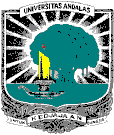 PROGRAM STUDI : SOSIOLOGIFAKULTAS /PPs: ILMU SOSIAL DAN ILMU POLITIKUNIVERSITAS ANDALASPROGRAM STUDI : SOSIOLOGIFAKULTAS /PPs: ILMU SOSIAL DAN ILMU POLITIKUNIVERSITAS ANDALASPROGRAM STUDI : SOSIOLOGIFAKULTAS /PPs: ILMU SOSIAL DAN ILMU POLITIKUNIVERSITAS ANDALASPROGRAM STUDI : SOSIOLOGIFAKULTAS /PPs: ILMU SOSIAL DAN ILMU POLITIKUNIVERSITAS ANDALASPROGRAM STUDI : SOSIOLOGIFAKULTAS /PPs: ILMU SOSIAL DAN ILMU POLITIKUNIVERSITAS ANDALASRENCANA TUGAS MAHASISWARENCANA TUGAS MAHASISWARENCANA TUGAS MAHASISWARENCANA TUGAS MAHASISWARENCANA TUGAS MAHASISWARENCANA TUGAS MAHASISWAMATA KULIAHPengantar Metode Penelitian SosialPengantar Metode Penelitian SosialPengantar Metode Penelitian SosialPengantar Metode Penelitian SosialPengantar Metode Penelitian SosialKODEISS 378sks3SEMESTER4DOSENPENGAMPUDr, Maihasni, M.SiDra, Fachrina,  M.SiDr, Maihasni, M.SiDra, Fachrina,  M.SiDr, Maihasni, M.SiDra, Fachrina,  M.SiDr, Maihasni, M.SiDra, Fachrina,  M.SiDr, Maihasni, M.SiDra, Fachrina,  M.SiBENTUK TUGASBENTUK TUGASBENTUK TUGASBENTUK TUGASBENTUK TUGASBENTUK TUGASResume  Materi KulliahResume  Materi KulliahResume  Materi KulliahResume  Materi KulliahResume  Materi KulliahResume  Materi KulliahJUDUL TUGASJUDUL TUGASJUDUL TUGASJUDUL TUGASJUDUL TUGASJUDUL TUGASTugas-1: : Mencari dan meresume  materi ajar kuliah ke 2 sampai ke XIV secara mandiri dan  mempresentasikan secara kelompok.Tugas-1: : Mencari dan meresume  materi ajar kuliah ke 2 sampai ke XIV secara mandiri dan  mempresentasikan secara kelompok.Tugas-1: : Mencari dan meresume  materi ajar kuliah ke 2 sampai ke XIV secara mandiri dan  mempresentasikan secara kelompok.Tugas-1: : Mencari dan meresume  materi ajar kuliah ke 2 sampai ke XIV secara mandiri dan  mempresentasikan secara kelompok.Tugas-1: : Mencari dan meresume  materi ajar kuliah ke 2 sampai ke XIV secara mandiri dan  mempresentasikan secara kelompok.Tugas-1: : Mencari dan meresume  materi ajar kuliah ke 2 sampai ke XIV secara mandiri dan  mempresentasikan secara kelompok.SUB CAPAIAN PEMBELAJARAN MATA KULIAHSUB CAPAIAN PEMBELAJARAN MATA KULIAHSUB CAPAIAN PEMBELAJARAN MATA KULIAHSUB CAPAIAN PEMBELAJARAN MATA KULIAHSUB CAPAIAN PEMBELAJARAN MATA KULIAHSUB CAPAIAN PEMBELAJARAN MATA KULIAHMahasiswa mampu meringkas materi kuliah ke II sampai ke XIV dalam bentuk makalah secara mandiri  & Mempresentasikannya secara kelompok.Mahasiswa mampu meringkas materi kuliah ke II sampai ke XIV dalam bentuk makalah secara mandiri  & Mempresentasikannya secara kelompok.Mahasiswa mampu meringkas materi kuliah ke II sampai ke XIV dalam bentuk makalah secara mandiri  & Mempresentasikannya secara kelompok.Mahasiswa mampu meringkas materi kuliah ke II sampai ke XIV dalam bentuk makalah secara mandiri  & Mempresentasikannya secara kelompok.Mahasiswa mampu meringkas materi kuliah ke II sampai ke XIV dalam bentuk makalah secara mandiri  & Mempresentasikannya secara kelompok.Mahasiswa mampu meringkas materi kuliah ke II sampai ke XIV dalam bentuk makalah secara mandiri  & Mempresentasikannya secara kelompok.DISKRIPSI TUGASDISKRIPSI TUGASDISKRIPSI TUGASDISKRIPSI TUGASDISKRIPSI TUGASDISKRIPSI TUGASMahasiswa  mencari dan meresume materi kuliah ke II sampai ke XIV dalam bentuk  makalah.Mahasiswa membuat powerpoint untuk presentasi.Mahasiswa melakukan presentasi secara kelompok.Mahasiswa  mencari dan meresume materi kuliah ke II sampai ke XIV dalam bentuk  makalah.Mahasiswa membuat powerpoint untuk presentasi.Mahasiswa melakukan presentasi secara kelompok.Mahasiswa  mencari dan meresume materi kuliah ke II sampai ke XIV dalam bentuk  makalah.Mahasiswa membuat powerpoint untuk presentasi.Mahasiswa melakukan presentasi secara kelompok.Mahasiswa  mencari dan meresume materi kuliah ke II sampai ke XIV dalam bentuk  makalah.Mahasiswa membuat powerpoint untuk presentasi.Mahasiswa melakukan presentasi secara kelompok.Mahasiswa  mencari dan meresume materi kuliah ke II sampai ke XIV dalam bentuk  makalah.Mahasiswa membuat powerpoint untuk presentasi.Mahasiswa melakukan presentasi secara kelompok.Mahasiswa  mencari dan meresume materi kuliah ke II sampai ke XIV dalam bentuk  makalah.Mahasiswa membuat powerpoint untuk presentasi.Mahasiswa melakukan presentasi secara kelompok.METODE PENGERJAAN TUGASMETODE PENGERJAAN TUGASMETODE PENGERJAAN TUGASMETODE PENGERJAAN TUGASMETODE PENGERJAAN TUGASMETODE PENGERJAAN TUGASMemilih referensi buku yang akan diresume.Membuat resume buku.Membuat powerpoint untuk presentasi.Menentukan pembagian kerja (moderator,penyaji, penanggapa, notulen) dalam kelompok untuk  melakukan presentasi.Presentasi di depanklas.Memilih referensi buku yang akan diresume.Membuat resume buku.Membuat powerpoint untuk presentasi.Menentukan pembagian kerja (moderator,penyaji, penanggapa, notulen) dalam kelompok untuk  melakukan presentasi.Presentasi di depanklas.Memilih referensi buku yang akan diresume.Membuat resume buku.Membuat powerpoint untuk presentasi.Menentukan pembagian kerja (moderator,penyaji, penanggapa, notulen) dalam kelompok untuk  melakukan presentasi.Presentasi di depanklas.Memilih referensi buku yang akan diresume.Membuat resume buku.Membuat powerpoint untuk presentasi.Menentukan pembagian kerja (moderator,penyaji, penanggapa, notulen) dalam kelompok untuk  melakukan presentasi.Presentasi di depanklas.Memilih referensi buku yang akan diresume.Membuat resume buku.Membuat powerpoint untuk presentasi.Menentukan pembagian kerja (moderator,penyaji, penanggapa, notulen) dalam kelompok untuk  melakukan presentasi.Presentasi di depanklas.Memilih referensi buku yang akan diresume.Membuat resume buku.Membuat powerpoint untuk presentasi.Menentukan pembagian kerja (moderator,penyaji, penanggapa, notulen) dalam kelompok untuk  melakukan presentasi.Presentasi di depanklas.BENTUK DAN FORMAT LUARANBENTUK DAN FORMAT LUARANBENTUK DAN FORMAT LUARANBENTUK DAN FORMAT LUARANBENTUK DAN FORMAT LUARANBENTUK DAN FORMAT LUARANa. Obyek Garapan: Membuat resume dan powerpoint materi kuliah.b. Bentuk Luaran:Ringkasan  dan powerpoint materi kuliah Ringkasan  ditulis dengan MS Word, 1 spasi, huruf time romans, minimal 5 halaman.Slide Presentasi PowerPoint, minimal 10 slide.a. Obyek Garapan: Membuat resume dan powerpoint materi kuliah.b. Bentuk Luaran:Ringkasan  dan powerpoint materi kuliah Ringkasan  ditulis dengan MS Word, 1 spasi, huruf time romans, minimal 5 halaman.Slide Presentasi PowerPoint, minimal 10 slide.a. Obyek Garapan: Membuat resume dan powerpoint materi kuliah.b. Bentuk Luaran:Ringkasan  dan powerpoint materi kuliah Ringkasan  ditulis dengan MS Word, 1 spasi, huruf time romans, minimal 5 halaman.Slide Presentasi PowerPoint, minimal 10 slide.a. Obyek Garapan: Membuat resume dan powerpoint materi kuliah.b. Bentuk Luaran:Ringkasan  dan powerpoint materi kuliah Ringkasan  ditulis dengan MS Word, 1 spasi, huruf time romans, minimal 5 halaman.Slide Presentasi PowerPoint, minimal 10 slide.a. Obyek Garapan: Membuat resume dan powerpoint materi kuliah.b. Bentuk Luaran:Ringkasan  dan powerpoint materi kuliah Ringkasan  ditulis dengan MS Word, 1 spasi, huruf time romans, minimal 5 halaman.Slide Presentasi PowerPoint, minimal 10 slide.a. Obyek Garapan: Membuat resume dan powerpoint materi kuliah.b. Bentuk Luaran:Ringkasan  dan powerpoint materi kuliah Ringkasan  ditulis dengan MS Word, 1 spasi, huruf time romans, minimal 5 halaman.Slide Presentasi PowerPoint, minimal 10 slide.INDIKATOR, KRETERIA DAN BOBOT PENILAIANINDIKATOR, KRETERIA DAN BOBOT PENILAIANINDIKATOR, KRETERIA DAN BOBOT PENILAIANINDIKATOR, KRETERIA DAN BOBOT PENILAIANINDIKATOR, KRETERIA DAN BOBOT PENILAIANINDIKATOR, KRETERIA DAN BOBOT PENILAIANRingkasan hasil kajian materi kulaih (bobot 20%)Ringkasan materi kuliah  dengan sistematika dan format yang telah ditetapkan, kelengkapan ringkasan  materi kuliah sesuai dengan pokok bahasan dan sub pokok bahasan yang telah ditetapkan dalam RPS, kejelasan dan ketajaman meringkas, konsistensi dan kerapian dalam sajian tulisan.b. Penyusunan Slide Presentasi (bobot 30%)Jelas dan konsisten, Sedehana & inovative, menampilkan gambar (ilustrasi) ,tulisan menggunakan font yang mudah dibaca, jika diperlukan didukungdengan gambar dan video clip yang relevant.d. Presentasi (bobot 50%)Bahasa komunikatif, penguasaan materi, penguasaan audiensi, pengendalian waktu (15 menit presentasi + 5 menit diskusi), kejelasan & ketajaman paparan,penguasaan media presentasi.Ringkasan hasil kajian materi kulaih (bobot 20%)Ringkasan materi kuliah  dengan sistematika dan format yang telah ditetapkan, kelengkapan ringkasan  materi kuliah sesuai dengan pokok bahasan dan sub pokok bahasan yang telah ditetapkan dalam RPS, kejelasan dan ketajaman meringkas, konsistensi dan kerapian dalam sajian tulisan.b. Penyusunan Slide Presentasi (bobot 30%)Jelas dan konsisten, Sedehana & inovative, menampilkan gambar (ilustrasi) ,tulisan menggunakan font yang mudah dibaca, jika diperlukan didukungdengan gambar dan video clip yang relevant.d. Presentasi (bobot 50%)Bahasa komunikatif, penguasaan materi, penguasaan audiensi, pengendalian waktu (15 menit presentasi + 5 menit diskusi), kejelasan & ketajaman paparan,penguasaan media presentasi.Ringkasan hasil kajian materi kulaih (bobot 20%)Ringkasan materi kuliah  dengan sistematika dan format yang telah ditetapkan, kelengkapan ringkasan  materi kuliah sesuai dengan pokok bahasan dan sub pokok bahasan yang telah ditetapkan dalam RPS, kejelasan dan ketajaman meringkas, konsistensi dan kerapian dalam sajian tulisan.b. Penyusunan Slide Presentasi (bobot 30%)Jelas dan konsisten, Sedehana & inovative, menampilkan gambar (ilustrasi) ,tulisan menggunakan font yang mudah dibaca, jika diperlukan didukungdengan gambar dan video clip yang relevant.d. Presentasi (bobot 50%)Bahasa komunikatif, penguasaan materi, penguasaan audiensi, pengendalian waktu (15 menit presentasi + 5 menit diskusi), kejelasan & ketajaman paparan,penguasaan media presentasi.Ringkasan hasil kajian materi kulaih (bobot 20%)Ringkasan materi kuliah  dengan sistematika dan format yang telah ditetapkan, kelengkapan ringkasan  materi kuliah sesuai dengan pokok bahasan dan sub pokok bahasan yang telah ditetapkan dalam RPS, kejelasan dan ketajaman meringkas, konsistensi dan kerapian dalam sajian tulisan.b. Penyusunan Slide Presentasi (bobot 30%)Jelas dan konsisten, Sedehana & inovative, menampilkan gambar (ilustrasi) ,tulisan menggunakan font yang mudah dibaca, jika diperlukan didukungdengan gambar dan video clip yang relevant.d. Presentasi (bobot 50%)Bahasa komunikatif, penguasaan materi, penguasaan audiensi, pengendalian waktu (15 menit presentasi + 5 menit diskusi), kejelasan & ketajaman paparan,penguasaan media presentasi.Ringkasan hasil kajian materi kulaih (bobot 20%)Ringkasan materi kuliah  dengan sistematika dan format yang telah ditetapkan, kelengkapan ringkasan  materi kuliah sesuai dengan pokok bahasan dan sub pokok bahasan yang telah ditetapkan dalam RPS, kejelasan dan ketajaman meringkas, konsistensi dan kerapian dalam sajian tulisan.b. Penyusunan Slide Presentasi (bobot 30%)Jelas dan konsisten, Sedehana & inovative, menampilkan gambar (ilustrasi) ,tulisan menggunakan font yang mudah dibaca, jika diperlukan didukungdengan gambar dan video clip yang relevant.d. Presentasi (bobot 50%)Bahasa komunikatif, penguasaan materi, penguasaan audiensi, pengendalian waktu (15 menit presentasi + 5 menit diskusi), kejelasan & ketajaman paparan,penguasaan media presentasi.Ringkasan hasil kajian materi kulaih (bobot 20%)Ringkasan materi kuliah  dengan sistematika dan format yang telah ditetapkan, kelengkapan ringkasan  materi kuliah sesuai dengan pokok bahasan dan sub pokok bahasan yang telah ditetapkan dalam RPS, kejelasan dan ketajaman meringkas, konsistensi dan kerapian dalam sajian tulisan.b. Penyusunan Slide Presentasi (bobot 30%)Jelas dan konsisten, Sedehana & inovative, menampilkan gambar (ilustrasi) ,tulisan menggunakan font yang mudah dibaca, jika diperlukan didukungdengan gambar dan video clip yang relevant.d. Presentasi (bobot 50%)Bahasa komunikatif, penguasaan materi, penguasaan audiensi, pengendalian waktu (15 menit presentasi + 5 menit diskusi), kejelasan & ketajaman paparan,penguasaan media presentasi.JADWAL PELAKSANAANJADWAL PELAKSANAANJADWAL PELAKSANAANJADWAL PELAKSANAANJADWAL PELAKSANAANJADWAL PELAKSANAANAkan ditentukan  pada saat perkuliahan pertama dimulaiAkan ditentukan  pada saat perkuliahan pertama dimulaiAkan ditentukan  pada saat perkuliahan pertama dimulaiAkan ditentukan  pada saat perkuliahan pertama dimulaiAkan ditentukan  pada saat perkuliahan pertama dimulaiAkan ditentukan  pada saat perkuliahan pertama dimulaiLAIN-LAINLAIN-LAINLAIN-LAINLAIN-LAINLAIN-LAINLAIN-LAINBobot penilaian tugas ini adalah 30% dari dari 100% penilaian mata kuliah iniBobot penilaian tugas ini adalah 30% dari dari 100% penilaian mata kuliah iniBobot penilaian tugas ini adalah 30% dari dari 100% penilaian mata kuliah iniBobot penilaian tugas ini adalah 30% dari dari 100% penilaian mata kuliah iniBobot penilaian tugas ini adalah 30% dari dari 100% penilaian mata kuliah iniBobot penilaian tugas ini adalah 30% dari dari 100% penilaian mata kuliah iniDAFTAR RUJUKANDAFTAR RUJUKANDAFTAR RUJUKANDAFTAR RUJUKANDAFTAR RUJUKANDAFTAR RUJUKANGoode, 2001, William.J, Sosiologi keluarga, Bina Aksara, Jakarta.Su’adah,2005, Sosiologi Keluarga, Universitas Muhammadyah Malang, Malang.Khairuddin, 2002, Sosiologi keluarga, Liberty, Yogyakarta.Suhendi, Hendi dan Ramdani Wahyu, 2001, Sosiologi Keluarga, CV Pustaka Setia, Bandung. Ihromi.T.O, 1999, Bunga Rampai Sosiologi Keluarga, Yayasan Obor Indonesia, Jakarta. Horton, Paul B, 1984,Sosiologi Jilid I, Erlangga, Jakarta. Gelles, Richard J,Contemporary Families, A Sociological View, Sage Publications, London.Sanderson, Stephen K, 1993, Sosiologi Makro: Sebuah Pendekatan terhadap Realitas Sosial, Rajawali, JakartaGoode, 2001, William.J, Sosiologi keluarga, Bina Aksara, Jakarta.Su’adah,2005, Sosiologi Keluarga, Universitas Muhammadyah Malang, Malang.Khairuddin, 2002, Sosiologi keluarga, Liberty, Yogyakarta.Suhendi, Hendi dan Ramdani Wahyu, 2001, Sosiologi Keluarga, CV Pustaka Setia, Bandung. Ihromi.T.O, 1999, Bunga Rampai Sosiologi Keluarga, Yayasan Obor Indonesia, Jakarta. Horton, Paul B, 1984,Sosiologi Jilid I, Erlangga, Jakarta. Gelles, Richard J,Contemporary Families, A Sociological View, Sage Publications, London.Sanderson, Stephen K, 1993, Sosiologi Makro: Sebuah Pendekatan terhadap Realitas Sosial, Rajawali, JakartaGoode, 2001, William.J, Sosiologi keluarga, Bina Aksara, Jakarta.Su’adah,2005, Sosiologi Keluarga, Universitas Muhammadyah Malang, Malang.Khairuddin, 2002, Sosiologi keluarga, Liberty, Yogyakarta.Suhendi, Hendi dan Ramdani Wahyu, 2001, Sosiologi Keluarga, CV Pustaka Setia, Bandung. Ihromi.T.O, 1999, Bunga Rampai Sosiologi Keluarga, Yayasan Obor Indonesia, Jakarta. Horton, Paul B, 1984,Sosiologi Jilid I, Erlangga, Jakarta. Gelles, Richard J,Contemporary Families, A Sociological View, Sage Publications, London.Sanderson, Stephen K, 1993, Sosiologi Makro: Sebuah Pendekatan terhadap Realitas Sosial, Rajawali, JakartaGoode, 2001, William.J, Sosiologi keluarga, Bina Aksara, Jakarta.Su’adah,2005, Sosiologi Keluarga, Universitas Muhammadyah Malang, Malang.Khairuddin, 2002, Sosiologi keluarga, Liberty, Yogyakarta.Suhendi, Hendi dan Ramdani Wahyu, 2001, Sosiologi Keluarga, CV Pustaka Setia, Bandung. Ihromi.T.O, 1999, Bunga Rampai Sosiologi Keluarga, Yayasan Obor Indonesia, Jakarta. Horton, Paul B, 1984,Sosiologi Jilid I, Erlangga, Jakarta. Gelles, Richard J,Contemporary Families, A Sociological View, Sage Publications, London.Sanderson, Stephen K, 1993, Sosiologi Makro: Sebuah Pendekatan terhadap Realitas Sosial, Rajawali, JakartaGoode, 2001, William.J, Sosiologi keluarga, Bina Aksara, Jakarta.Su’adah,2005, Sosiologi Keluarga, Universitas Muhammadyah Malang, Malang.Khairuddin, 2002, Sosiologi keluarga, Liberty, Yogyakarta.Suhendi, Hendi dan Ramdani Wahyu, 2001, Sosiologi Keluarga, CV Pustaka Setia, Bandung. Ihromi.T.O, 1999, Bunga Rampai Sosiologi Keluarga, Yayasan Obor Indonesia, Jakarta. Horton, Paul B, 1984,Sosiologi Jilid I, Erlangga, Jakarta. Gelles, Richard J,Contemporary Families, A Sociological View, Sage Publications, London.Sanderson, Stephen K, 1993, Sosiologi Makro: Sebuah Pendekatan terhadap Realitas Sosial, Rajawali, JakartaGoode, 2001, William.J, Sosiologi keluarga, Bina Aksara, Jakarta.Su’adah,2005, Sosiologi Keluarga, Universitas Muhammadyah Malang, Malang.Khairuddin, 2002, Sosiologi keluarga, Liberty, Yogyakarta.Suhendi, Hendi dan Ramdani Wahyu, 2001, Sosiologi Keluarga, CV Pustaka Setia, Bandung. Ihromi.T.O, 1999, Bunga Rampai Sosiologi Keluarga, Yayasan Obor Indonesia, Jakarta. Horton, Paul B, 1984,Sosiologi Jilid I, Erlangga, Jakarta. Gelles, Richard J,Contemporary Families, A Sociological View, Sage Publications, London.Sanderson, Stephen K, 1993, Sosiologi Makro: Sebuah Pendekatan terhadap Realitas Sosial, Rajawali, Jakarta